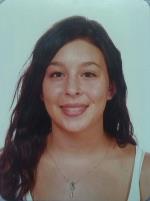 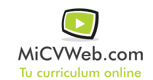 ESTUDIOSTITULO OBLIGATORIO E.S.O 6/2013Graduado Escolar / ESO / Primaria MATEMATICAS, LITERATURA, BIOLOGIA, FISICA Y QUIMICA, SOCIALES, INGLES, FRANCES.. Ciencias de la Salud C.C VILLA DE NAVALCARNERO. NAVALCARNEROEXPERIENCIA LABORALTACO BELL 11/2016-2/2017
-- Selecciona -- ((Seleccionar)) 
NALVALCARNERO (MADRID)
CAJERA DE LA TIENDA ATENDIENDO A LOS CLIENTES Y COBRANDOLES, SI ERA NECESARIO AYUDABA EN COCINA Y ENTREGABA LOS PEDIDOS.COMERCIALIZADORA E.D.P 3/2016-7/2016
-- Selecciona -- ((Seleccionar)) 
MADRID España
COMERCIAL DE LA EMPRESA MOSTRANDO A FUTUROS CLIENTES LA VENTAJAS DE LA EMPRESA Y SI ESTABAN INTERESADOS LES HACIA UN CONTRATO.TIENDA EL RANCHO 12/2015-2/2016
-- Selecciona -- ((Seleccionar)) 
DEPENDIENTA ATENDIENDO A LOS CLIENTES Y ORDENANDO LA ROPA.
MADRID EspañaInformación adicionalInformación adicionalInformación adicional